
WEEK VAN 24 OKTOBER 2022Maandag 7 novemberGroene groentesoep met soepparelsKipfilet currysausAnanasGroentenrijst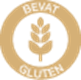 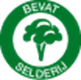 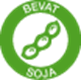 Dinsdag 8 novemberAuroresoepKalkoenrollade – jussausGroene koolNatuuraardappelen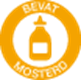 Donderdag10 november PompoensoepPasta met romige Putanescasaus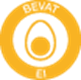 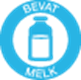 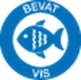 Vrijdag 11 novemberWapenstilstand – vrije dagWapenstilstand – vrije dag